KUPNÍ SMLOUVA čís.  S/85/107/10/2021/15Níže uvedeného dne, měsíce a roku uzavírají dle ust. § 2079 a násl. zák. č. 89/2012 Sb., občanský zákoník, v platném znění smluvní stranyprodávající:	Lesy města Brna, a.s.	Kuřim, Křížkovského 247, PSČ 664 34	zapsaná v obchodním rejstříku vedeném  Krajským soudem v Brně, 	oddíl B, vložka 4713	IČ: 60 71 33 56		DIČ: CZ60713356	tel: xxxxxxxxxxxxx,	e-mail: xxxxxxxxxxxxxxxxx	zastoupená: Ludvíkem Kadlecem, předsedou představenstva	k podpisu smlouvy oprávněn: Ing. Jiří Neshyba, ředitel akciové společnosti	bankovní spojení: xxxxxxxxxxxxxxxxxxxxxx	číslo účtu: xxxxxxxxxxxxxxx	držitel certifikátu dle normy CFCS 2002:2013,                kupující:	EMPO HOLZ, s.r.o. 	U Černého mostu 1029, 67531 Jemnice		zapsaná v obchodním rejstříku vedeném  Krajským soudem v Brně, 	oddíl C, vložka 30471	IČ: 25525671		DIČ: CZ25525671	zastoupená: Žákovským Miroslavem jednatelem společnosti 	bankovní spojení: xxxxxxx	číslo účtu: xxxxxxxxxxxtuto kupní smlouvu:I. Předmět smlouvy Na základě této smlouvy se prodávající zavazuje dodat kupujícímu surové dříví dle následné specifikace:                                                                             Průmyslové výřezy jehličnaté –pilařské výřezy ve dřevinách:MODŘÍN v  kvalitě  II a III A, B/C.                        		           	- délky MD výřezy min. délka 4 m nebo celé délky 		          	- nadměrek   2% jmenovité délkyMnožství:		xxxxxxx m3 +II. Kupní cena a platební podmínkyCena za jednotlivé druhy zboží byla stanovena dohodou smluvních stran při respektování platné právní úpravy a činí: viz  příloha „Ceník kulatiny na odvozním místě pro IV. Q 2021 v CZK.Cena je stanovena na lokalitě „odvozní místo“, resp. expediční sklad prodávajícího v Kč za 1 m3. Ke kupní ceně zboží bude připočtena DPH ve výši 21 %.Cenu za dodané zboží se kupující zavazuje převést na účet prodávajícího. Prodávající vystaví fakturu - daňový doklad a odešle na adresu kupujícího do 10ti dnů od okamžiku zdanitelného plnění.Splatnost faktur – daňových dokladů: 50 dnů od data vystavení. V případě prodlení s úhradou kupní ceny za dodané zboží je prodávající oprávněn účtovat kupujícímu smluvní úrok z prodlení ve výši 0,05 % z dlužné částky za každý den prodlení po uplynutí doby splatnosti.Při opakovaném prodlení s úhradou kupní ceny dodávaného zboží má prodávající právo na jednostranné odstoupení od smlouvy.III. Doba platnosti  smlouvy, doba plnění, místo plnění, místo dodání, místo přejímky, způsob přejímkyDoba platnosti smlouvy: od 11. 10. 2021  do 31. 12. 2021.Doba plnění předmětu smlouvy dle článku I. bodu 2., této smlouvy: od 11. 10. 2021 do 31. 12. 2021. Termíny jednotlivých dodávek oznámí písemně (popř. telefonicky, faxem) prodávající kupujícímu.Místem plnění a přejímky je odvozní místo nebo expediční sklad prodávajícího.Způsob přejímky: Fyzicky. Odpovědnou osobou kupujícího.Kontaktní osobou prodávajícího je Gášpár Pavel, DiS., tel. xxxxxxxxxxxxxxxxxxIV. Odpovědnost za vadyProdávající odpovídá za vady dodaného zboží podle §420 až 442 obchodního zákoníku.V případě, že u zboží uvedeném v článku I. této smlouvy, vyjde v místě přejímky najevo, že má vady je kupující povinen nejpozději do 7 dnů od provedení přejímky odeslat prodávajícímu (písemně, faxem telefonicky) uplatnění odpovědnosti za vady (dále jen „reklamace“). Oprávnění zástupci prodávajícího a kupujícího jsou poté povinni nejpozději do 7 dnů ode dne, kdy prodávající obdrží reklamaci, dostavit se v dohodnuté době do místa přejímky a rozhodnout o způsobu vyřízení reklamace, nebo v téže lhůtě rozhodnout o způsobu vyřízení reklamace telefonicky. Ustanovení předchozí věty neplatí v případě, že prodávající reklamaci po jejím uplatnění zcela uzná. Do doby vyřízení reklamace bude zboží uskladněno na náhradní skládce.Obě smluvní strany jsou povinny ve lhůtě uvedené v odstavci 2 tohoto článku sepsat a podepsat protokol o vadách - reklamační zápis a v něm uvést dohodnutý způsob vyřízení reklamace.V. Ostatní podmínkyProdávající je povinen dodávat kupujícímu pouze dříví vytěžené v souladu s platnými právními předpisy České republiky výhradně na území České republiky.Prodávající dodá kupujícímu zboží v souladu s ustanoveními této smlouvy v řádně avizovaných termínech. Zboží bude odesíláno spolu s řádným dodacím listem. Dopravu zboží zajišťuje a hradí kupující. Zboží pochází z lesů certifikovaných systémem PEFC a FSC.Kupující  bere na vědomí, že LmB, a.s., je povinným subjektem dle zákona č. 106/1999 Sb. a dále že je osobou dle ust. § 2, odst. 1, písmeno n) zákona č. 340/2015 Sb. Strany této smlouvy jsou zajedno, že ujednání o rozsahu plnění a jeho ceně obsažená v této smlouvě jsou skutečnostmi, které přímo a bezprostředně souvisí s obchodními závody provozovanými stranami této smlouvy a současně jsou konkurenčně významné, určitelné, ocenitelné a v příslušných obchodních kruzích běžně nedostupné a představují proto obchodní tajemství ve smyslu § 504 občanského zákoníku. Strany této smlouvy se proto zavazují zajišťovat odpovídajícím způsobem jejich utajení, konkrétně se zavazují utajit údaje o předmětu poskytovaného plnění a o jeho ceně tak, aby si tyto skutečnosti charakter obchodního tajemství zachovaly. To neplatí v případech, kdy povinnost zpřístupnit informace o skutečnostech tvořících obchodní tajemství bude založena kogentními ustanoveními platných právních předpisů nebo zpřístupnění těchto informací bude nezbytné pro uplatnění práv některé ze smluvních stran.    Informace, které je povinna smluvní strana zveřejnit, se nepovažují za obchodní tajemství ve smyslu ustanovení § 504 zákona č. 89/2012 Sb., občanský zákoník (dále jen „OZ“) ani za důvěrný údaj nebo sdělení ve smyslu ustanovení § 1730 odst. 2 OZ. VI.  Závěrečná ustanoveníVe všech ostatních záležitostech neupravených touto smlouvou se vzájemný vztah obou smluvních stran řídí  příslušnými ustanoveními občanského a obchodního zákoníku platných na území České republiky.Veškeré změny a doplňky k této smlouvě jsou možné po vzájemné dohodě obou smluvních stran, a to výhradně formou písemných, číslovaných dodatků.Obě strany potvrzují, že tato smlouva byla uzavřena svobodně a vážně, na základě projevené vůle obou smluvních stran, že souhlasí s jejím obsahem a že tato smlouva nebyla ujednána v tísni ani za jinak jednostranně nevýhodných podmínek.Smlouva má 3 strany, 1 přílohu a vyhotovuje ve dvou stejnopisech, každý s váhou originálu, z nichž každá smluvní strana obdrží po jednom vyhotovení.V Kuřimi dne  7.10.2021      Prodávající:                                                                              Kupující:      Ing. Jiří Neshyba 					                Miroslav Žákovský  ředitel akciové společnosti				               jednatel společnosti   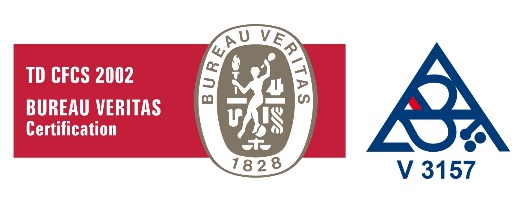 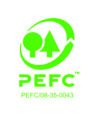 Příloha č. 1CENÍK NA IV.Q 2021 EMPO HOLZ, s.r.o. Příloha č. 1CENÍK NA IV.Q 2021 EMPO HOLZ, s.r.o. Příloha č. 1CENÍK NA IV.Q 2021 EMPO HOLZ, s.r.o. Příloha č. 1CENÍK NA IV.Q 2021 EMPO HOLZ, s.r.o. Příloha č. 1CENÍK NA IV.Q 2021 EMPO HOLZ, s.r.o. Příloha č. 1CENÍK NA IV.Q 2021 EMPO HOLZ, s.r.o. Příloha č. 1CENÍK NA IV.Q 2021 EMPO HOLZ, s.r.o. Třída jakostiTl. stupeňCena v KčMDbez DPHI. tř5+xxxxII. tř.3axxxxx3bxxxx4axxxx4bxxxx5+xxxxIII.A výběr3bxxxx4axxxx4bxxxx5+xxxxIII.B/C2axxxx2bxxxx3axxxx3bxxxx4+xxxxKH2a+xxxxIII.D2a+xxxxTechnické parametry: kvalita dříví dle ČSN 480055Nadměrek 2%.xxxxxxxxxxxxxxxxxxxxxxxxxxxxxxxxxxxxxxxxxxxxxxxxxxxxxxxxxxxxxxxxxxxxxxxxxxxxxxxxxxxxxxxxxxxxxxxxxxxxxxxxxxxxxxxxxxxxxxxxxxxxxxxxxxCeny jsou uvedeny franco (fco) OM, dříví přejímáno na OM.Technické parametry: kvalita dříví dle ČSN 480055Nadměrek 2%.xxxxxxxxxxxxxxxxxxxxxxxxxxxxxxxxxxxxxxxxxxxxxxxxxxxxxxxxxxxxxxxxxxxxxxxxxxxxxxxxxxxxxxxxxxxxxxxxxxxxxxxxxxxxxxxxxxxxxxxxxxxxxxxxxxCeny jsou uvedeny franco (fco) OM, dříví přejímáno na OM.Technické parametry: kvalita dříví dle ČSN 480055Nadměrek 2%.xxxxxxxxxxxxxxxxxxxxxxxxxxxxxxxxxxxxxxxxxxxxxxxxxxxxxxxxxxxxxxxxxxxxxxxxxxxxxxxxxxxxxxxxxxxxxxxxxxxxxxxxxxxxxxxxxxxxxxxxxxxxxxxxxxCeny jsou uvedeny franco (fco) OM, dříví přejímáno na OM.Technické parametry: kvalita dříví dle ČSN 480055Nadměrek 2%.xxxxxxxxxxxxxxxxxxxxxxxxxxxxxxxxxxxxxxxxxxxxxxxxxxxxxxxxxxxxxxxxxxxxxxxxxxxxxxxxxxxxxxxxxxxxxxxxxxxxxxxxxxxxxxxxxxxxxxxxxxxxxxxxxxCeny jsou uvedeny franco (fco) OM, dříví přejímáno na OM.Technické parametry: kvalita dříví dle ČSN 480055Nadměrek 2%.xxxxxxxxxxxxxxxxxxxxxxxxxxxxxxxxxxxxxxxxxxxxxxxxxxxxxxxxxxxxxxxxxxxxxxxxxxxxxxxxxxxxxxxxxxxxxxxxxxxxxxxxxxxxxxxxxxxxxxxxxxxxxxxxxxCeny jsou uvedeny franco (fco) OM, dříví přejímáno na OM.Technické parametry: kvalita dříví dle ČSN 480055Nadměrek 2%.xxxxxxxxxxxxxxxxxxxxxxxxxxxxxxxxxxxxxxxxxxxxxxxxxxxxxxxxxxxxxxxxxxxxxxxxxxxxxxxxxxxxxxxxxxxxxxxxxxxxxxxxxxxxxxxxxxxxxxxxxxxxxxxxxxCeny jsou uvedeny franco (fco) OM, dříví přejímáno na OM.Technické parametry: kvalita dříví dle ČSN 480055Nadměrek 2%.xxxxxxxxxxxxxxxxxxxxxxxxxxxxxxxxxxxxxxxxxxxxxxxxxxxxxxxxxxxxxxxxxxxxxxxxxxxxxxxxxxxxxxxxxxxxxxxxxxxxxxxxxxxxxxxxxxxxxxxxxxxxxxxxxxCeny jsou uvedeny franco (fco) OM, dříví přejímáno na OM.Upozornění:Upozornění:Výřezy s čepem pod 20 cm bez kůry budou účtovány v kvalitě III.D.Výřezy s čepem pod 20 cm bez kůry budou účtovány v kvalitě III.D.Výřezy s čepem pod 20 cm bez kůry budou účtovány v kvalitě III.D.Výřezy s čepem pod 20 cm bez kůry budou účtovány v kvalitě III.D.Výřezy s čepem pod 20 cm bez kůry budou účtovány v kvalitě III.D.Výřezy s čepem pod 20 cm bez kůry budou účtovány v kvalitě III.D.Výřezy s čepem pod 20 cm bez kůry budou účtovány v kvalitě III.D.Výřezy s čepem pod 20 cm bez kůry budou účtovány v kvalitě III.D.Výřezy s čepem pod 20 cm bez kůry budou účtovány v kvalitě III.D.U dlouhé kulatiny +8 m s čepem pod 20cm bez kůry budou takto účtovány poslední 4m,U dlouhé kulatiny +8 m s čepem pod 20cm bez kůry budou takto účtovány poslední 4m,U dlouhé kulatiny +8 m s čepem pod 20cm bez kůry budou takto účtovány poslední 4m,U dlouhé kulatiny +8 m s čepem pod 20cm bez kůry budou takto účtovány poslední 4m,U dlouhé kulatiny +8 m s čepem pod 20cm bez kůry budou takto účtovány poslední 4m,U dlouhé kulatiny +8 m s čepem pod 20cm bez kůry budou takto účtovány poslední 4m,U dlouhé kulatiny +8 m s čepem pod 20cm bez kůry budou takto účtovány poslední 4m,U dlouhé kulatiny +8 m s čepem pod 20cm bez kůry budou takto účtovány poslední 4m,U dlouhé kulatiny +8 m s čepem pod 20cm bez kůry budou takto účtovány poslední 4m,U dlouhé kulatiny +8 m s čepem pod 20cm bez kůry budou takto účtovány poslední 4m,U dlouhé kulatiny +8 m s čepem pod 20cm bez kůry budou takto účtovány poslední 4m,a nebo část kulatiny která nemá průměr 20cm nebude účtována, přičemž zbylý kmen s čepem a nebo část kulatiny která nemá průměr 20cm nebude účtována, přičemž zbylý kmen s čepem a nebo část kulatiny která nemá průměr 20cm nebude účtována, přičemž zbylý kmen s čepem a nebo část kulatiny která nemá průměr 20cm nebude účtována, přičemž zbylý kmen s čepem a nebo část kulatiny která nemá průměr 20cm nebude účtována, přičemž zbylý kmen s čepem a nebo část kulatiny která nemá průměr 20cm nebude účtována, přičemž zbylý kmen s čepem a nebo část kulatiny která nemá průměr 20cm nebude účtována, přičemž zbylý kmen s čepem a nebo část kulatiny která nemá průměr 20cm nebude účtována, přičemž zbylý kmen s čepem a nebo část kulatiny která nemá průměr 20cm nebude účtována, přičemž zbylý kmen s čepem a nebo část kulatiny která nemá průměr 20cm nebude účtována, přičemž zbylý kmen s čepem a nebo část kulatiny která nemá průměr 20cm nebude účtována, přičemž zbylý kmen s čepem min. 20 cm musí být v délkách 4 a 5m nebo jejich násobek.min. 20 cm musí být v délkách 4 a 5m nebo jejich násobek.min. 20 cm musí být v délkách 4 a 5m nebo jejich násobek.min. 20 cm musí být v délkách 4 a 5m nebo jejich násobek.min. 20 cm musí být v délkách 4 a 5m nebo jejich násobek.min. 20 cm musí být v délkách 4 a 5m nebo jejich násobek.min. 20 cm musí být v délkách 4 a 5m nebo jejich násobek.min. 20 cm musí být v délkách 4 a 5m nebo jejich násobek. Kupující si vyhrazuje právo možnosti úpravy cen Kupující si vyhrazuje právo možnosti úpravy cen Kupující si vyhrazuje právo možnosti úpravy cen Kupující si vyhrazuje právo možnosti úpravy cen Kupující si vyhrazuje právo možnosti úpravy cen Kupující si vyhrazuje právo možnosti úpravy cenpro jednotlivé měsíce v průběhu čtvrtletí.pro jednotlivé měsíce v průběhu čtvrtletí.pro jednotlivé měsíce v průběhu čtvrtletí.pro jednotlivé měsíce v průběhu čtvrtletí.pro jednotlivé měsíce v průběhu čtvrtletí.Při poklesu kurzu CZK/EUR pod hranici xxxxx Kč se cena snižuje o xxxxx Kč/m3.Při poklesu kurzu CZK/EUR pod hranici xxxxx Kč se cena snižuje o xxxxx Kč/m3.Při poklesu kurzu CZK/EUR pod hranici xxxxx Kč se cena snižuje o xxxxx Kč/m3.Při poklesu kurzu CZK/EUR pod hranici xxxxx Kč se cena snižuje o xxxxx Kč/m3.Při poklesu kurzu CZK/EUR pod hranici xxxxx Kč se cena snižuje o xxxxx Kč/m3.Při poklesu kurzu CZK/EUR pod hranici xxxxx Kč se cena snižuje o xxxxx Kč/m3.Při poklesu kurzu CZK/EUR pod hranici xxxxx Kč se cena snižuje o xxxxx Kč/m3.Při poklesu kurzu CZK/EUR pod hranici xxxxx Kč se cena snižuje o xxxxx Kč/m3.Při poklesu kurzu CZK/EUR pod hranici xxxxx Kč se cena snižuje o xxxxx Kč/m3.Pro případné změny cen je závazný kurz ČNB platný k 1. dni v měsíciPro případné změny cen je závazný kurz ČNB platný k 1. dni v měsíciPro případné změny cen je závazný kurz ČNB platný k 1. dni v měsíciPro případné změny cen je závazný kurz ČNB platný k 1. dni v měsíciPro případné změny cen je závazný kurz ČNB platný k 1. dni v měsíciPro případné změny cen je závazný kurz ČNB platný k 1. dni v měsíciPro případné změny cen je závazný kurz ČNB platný k 1. dni v měsíciPro případné změny cen je závazný kurz ČNB platný k 1. dni v měsíciPro případné změny cen je závazný kurz ČNB platný k 1. dni v měsícive kterém bude dříví expedováno.ve kterém bude dříví expedováno.ve kterém bude dříví expedováno.ve kterém bude dříví expedováno.ve kterém bude dříví expedováno.